УВАЖАЕМЫЕ   ЖИТЕЛИ   СЕЛА   И   ГОСТИ !   24 АПРЕЛЯ  2021 ГОДА  В  10.00 ЧАСОВ  ПРОВОДИМ СУББОТНИК  В РАМКАХ РЕСПУБЛИКАНСКОЙ АКЦИИ «ЗЕЛЕНАЯ  БАШКИРИЯ»  ПО ПОСАДКЕ ДЕРЕВЬЕВ НА ТЕРРИТОРИИ ГОРЫ К ЗАПАДУ ОТ СЕЛА НА ПЛОЩАДИ 1,2 ГА.  ПРОСИМ ВАС ВСЕХ АКТИВНО ВКЛЮЧИТСЯ В АКЦИЮ.  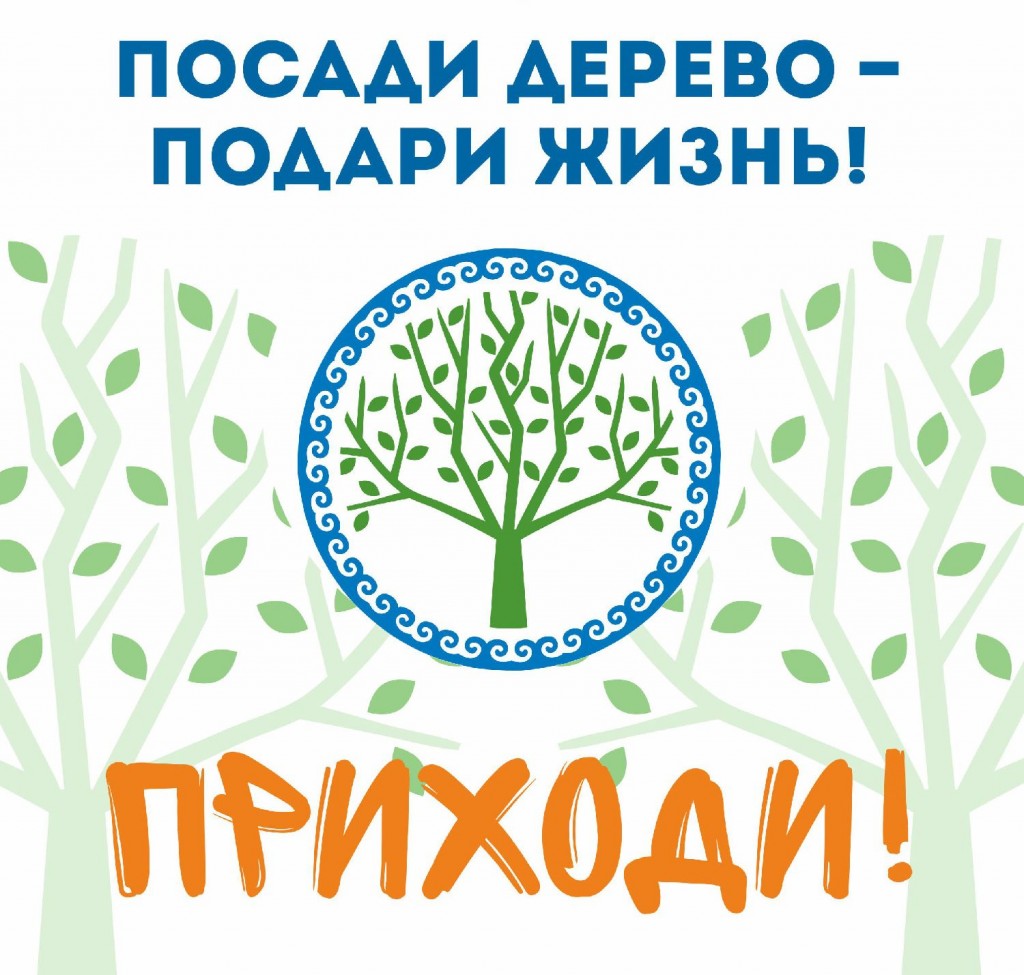 С  УВАЖЕНИЕМ АДМИНИСТРЦИЯ  СЕЛЬСКОГО ПОСЕЛЕНИЯ СТАРОСУЛЛИНСКИЙ СЕЛЬСОВЕТ !